M   9. A,B                                       od 15. 6.  do  19.6. Milí žáci,čeká nás poslední týden s učivem, blížíme se k závěru školního roku.Využijeme tento týden k opakování učiva tohoto školního roku ještě a k spočítání jednoho příkladu  z finanční matematiky.Jitka MaradováŘešení pracovního listu z minulého týdne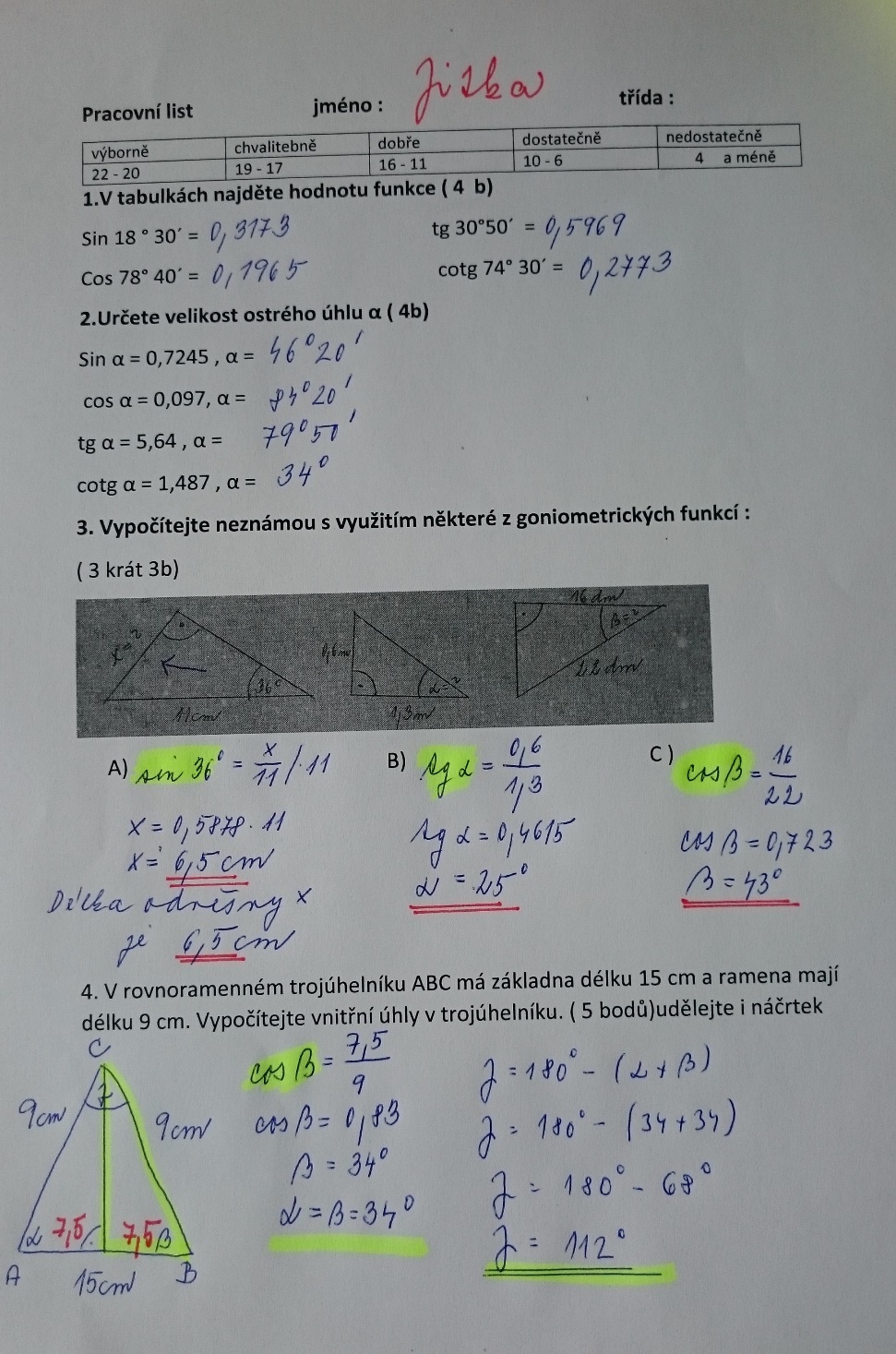 15.6. Učebnice str. 106 – 137 Přečtěte si pojmy str. 137 – 138- kdo půjde na školy se zaměřením na ekonomiku, může se hodit Základy finanční matematikyJe to počítání s procentyZáklad je vždy 100%1% = 0,01 = 1/100 ( jedna setina ze základu) Př. Pan Novák si uložil 80 000 Kč na 1 rok u peněžního ústavu. Který nabízí roční úrokovou sazbu 5,6%.Kolik Kč bude činit úrok po uplynutí sjednané doby?Kolik Kč bude mít pan Novák na účtu za 1 rok, je-li úrok daněn 15%? Vklad :  80 000 KčÚrok / 1 rok / 5,6%Daň z úroku :  15 %úrok za 1 rok : 1% = 80 000 : 100 = 80015,6% = 5,6  . 800 = 4 480 KčDaň z úroku za 1 rok: 100% = 4480 Kč1% = 4 480 : 100 =  44,8 Kč15 % = 15 . 44,8 = 672 KčPřipsaný úrok :4480 – 672 = 3 808 KčZa 1 rok na účtu:80 000 + 3 808 = 83 808 Kč 16.6. -  18.6. Závěrečné opakování učiva – pracovní list V rovnoramenném trojúhelníku ABC má základna délku 14 cm a ramena 8 cm. Vypočítejte vnitřní úhly v trojúhelníku. Udělejte si náčrtek.2. Štafle mají při rozevření spodní konce od sebe vzdáleny 1,6 m.   Ramena svírají úhel 74º. Do jaké výšky takto postavené štafle sahají?3. Vypočítejte obvod a obsah obdélníku ABCD , je-li úhel CAB 32 stupňů a strana BC = 7 dm.4. Vypočítej objem  jehlanu s podstavou čtverce o straně 12 cm a    výšce jehlanu 8 cm.5. Ke grafům funkcí napište název funkce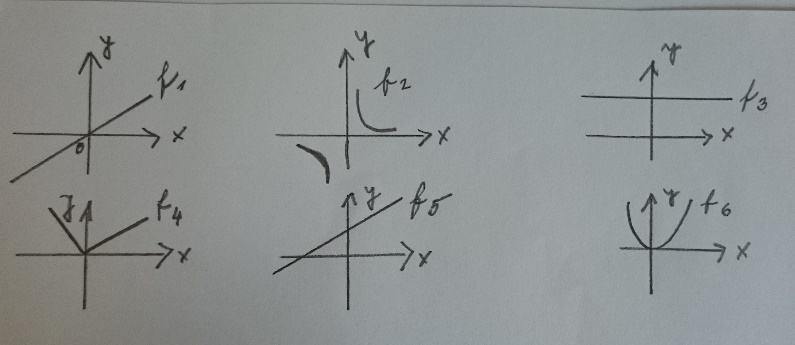 f1                                                                       f4f2                                                                        f5f3                                                                        f6 5. Pan Korunka měl doma ušetřených 50 000 Kč. Porovnej, kolik peněz bude mít pan Korunka za rok, pokud penízenechá doma v obálceuloží je na běžný účet do banky s roční úrokovou mírou 0, 01 %uloží je na spořící účet do banky s roční úrokovou mírou 2, 5 %Daň z úroků je 15 %